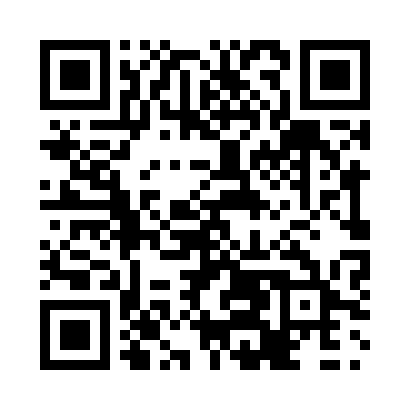 Prayer times for Summerview, Alberta, CanadaMon 1 Jul 2024 - Wed 31 Jul 2024High Latitude Method: Angle Based RulePrayer Calculation Method: Islamic Society of North AmericaAsar Calculation Method: HanafiPrayer times provided by https://www.salahtimes.comDateDayFajrSunriseDhuhrAsrMaghribIsha1Mon3:365:331:407:119:4611:432Tue3:375:341:407:119:4511:433Wed3:375:351:407:119:4511:424Thu3:385:351:407:119:4511:425Fri3:385:361:407:119:4411:426Sat3:395:371:407:119:4411:427Sun3:395:381:417:109:4311:428Mon3:405:391:417:109:4211:419Tue3:405:401:417:109:4211:4110Wed3:415:411:417:099:4111:4111Thu3:415:421:417:099:4011:4112Fri3:425:431:417:099:4011:4013Sat3:425:441:417:089:3911:4014Sun3:435:451:427:089:3811:4015Mon3:445:461:427:079:3711:3916Tue3:445:471:427:079:3611:3917Wed3:455:481:427:069:3511:3818Thu3:455:491:427:069:3411:3819Fri3:465:501:427:059:3311:3720Sat3:475:521:427:059:3211:3721Sun3:475:531:427:049:3111:3622Mon3:485:541:427:039:2911:3623Tue3:495:551:427:039:2811:3324Wed3:525:571:427:029:2711:3125Thu3:545:581:427:019:2611:2926Fri3:575:591:427:009:2411:2627Sat3:596:011:427:009:2311:2428Sun4:016:021:426:599:2111:2229Mon4:046:031:426:589:2011:1930Tue4:066:051:426:579:1911:1731Wed4:086:061:426:569:1711:14